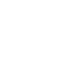 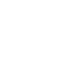                                        НОВООДЕСЬКА МІСЬКА РАДА                                          МИКОЛАЇВСЬКОЇ ОБЛАСТІ                             ВИКОНАВЧИЙ КОМІТЕТ                     Р І Ш Е Н Н Я 08 грудня 2023 року                          м. Нова Одеса                                                 №  298Про схвалення проєкту бюджету Новоодеської міської  територіальної  громади   на  2024  рік Відповідно до статей 76 та 77 Бюджетного кодексу України, пункту 3 частини 4 статті 42, частини 1 та пункту 1 частини 2 статті 52, частини 6 статті 59 Закону України «Про місцеве самоврядування в Україні», виконавчий комітет міської ради ВИРІШИВ: 1. Схвалити проєкт бюджету Новоодеської міської територіальної громади на 2024 рік, що додається.2. Фінансовому управлінню Новоодеської міської ради (Литвиненко) внести проєкт рішення Новоодеської міської ради «Про бюджет Новоодеської міської територіальної громади на 2024 рік» на розгляд і затвердження міської ради.3.  Контроль за виконанням цього рішення покласти на заступника міського голови          Злу С.Л.Міський голова                                          		                    Олександр ПОЛЯКОВСХВАЛЕНОРішення виконавчого комітетуНовоодеської міської радивід 08.12.2023 року № 298ПРОЕКТ Р І Ш Е Н Н ЯНовоодеської міської радиХХХІ сесія восьмого скликання                                                                              	Про бюджет Новоодеської міської територіальної громади на 2024 рік(1455000000)(код бюджету)Відповідно до статей 143, 144 Конституції України, керуючись Законом України «Про місцеве самоврядування в Україні», Відповідно до пунктів 22, 221 розділу VI «Прикінцеві та перехідні положення» Бюджетного кодексу України, Закону України «Про Державний бюджет України на 2024 рік»,  постанови Кабінету Міністрів України від 11 березня  2022 року № 252 «Деякі питання формування та виконання місцевих бюджетів у період воєнного стану», міська радаВИРІШИЛА:1. Визначити на 2024 рік:- доходи міського бюджету у сумі 174 949 993 грн., в тому числі доходи загального фонду міського бюджету 170 202 415 грн. та доходи спеціального фонду міського бюджету 4 747 578 грн., у тому числі бюджет розвитку 30 000 грн., згідно з додатком 1 до цього рішення;- видатки міського бюджету у сумі 174 949 993 грн., в тому числі видатки загального фонду міського бюджету 163 547 420 грн., видатки спеціального фонду міського бюджету 11 402 573 грн., у тому числі бюджет розвитку 6 684 995 грн.;- профіцит за загальним фондом міського бюджету у сумі 6 654 995 грн. згідно з додатком 2 до цього рішення;- дефіцит за спеціальним фондом міського бюджету у сумі 6 654 995 грн. згідно з додатком 2 до цього рішення;- оборотний залишок бюджетних коштів міського бюджету у сумі 300 000 грн., що становить 0,18 % видатків загального фонду міського бюджету, визначених цим пунктом;- резервний фонд міського бюджету у розмірі 50 000 грн., що становить 0,03 % видатків загального фонду міського бюджету, визначених цим пунктом.2. Затвердити бюджетні призначення головним розпорядникам коштів міського бюджету на 2024 рік у розрізі відповідальних виконавців за бюджетними програмами згідно з додатком 3 до цього рішення.3. Затвердити на 2024 рік міжбюджетні трансферти згідно з додатком 5 до цього рішення.	Надати право міському голові за погодженням з постійною комісією міської ради з питань бюджету та планування соціально-економічного розвитку, за умови внесення змін до обсягів міжбюджетних трансфертів з інших бюджетів, що вплине на збільшення або зменшення дохідної та видаткової частини міського бюджету, проводити їх розподіл шляхом видання відповідного розпорядження міського голови, з наступним затвердженням на сесії міської ради. 4. Затвердити розподіл витрат міського бюджету на реалізацію місцевих/регіональних програм згідно з  додатком 7 до цього рішення.5.   Установити, що у загальному фонді міського бюджету на 2024 рік:1) до доходів загального фонду міського бюджету належать доходи, визначені статтею 64 Бюджетного кодексу України, та трансферти, визначені статтями 97 та 101 Бюджетного кодексу України;2) джерелами формування у частині фінансування є надходження, визначені частиною першою статті 72 Бюджетного кодексу України.6. Установити, що джерелами формування спеціального фонду міського бюджету на 2024 рік:1) у частині доходів є надходження, визначені статтями 691, 71 Бюджетного кодексу України;2) у частині фінансування є надходження, визначені частиною другою статті 72 Бюджетного кодексу України.7. Установити, що у 2024 році кошти, отримані до спеціального фонду міського бюджету згідно з статтями 69 1 та 71  Бюджетного кодексу України, спрямовуються на реалізацію заходів, визначених статтею 91, частиною другою статті 71 Бюджетного кодексу України. 8. Визначити на 2024 рік відповідно до статті 55 Бюджетного кодексу України захищеними видатками міського бюджету видатки загального фонду на:- оплату праці працівників бюджетних установ; - нарахування на заробітну плату; - придбання медикаментів та перев'язувальних матеріалів; - забезпечення продуктами харчування; - оплату комунальних послуг та енергоносіїв; - соціальне забезпечення; - поточні трансферти місцевим бюджетам;- забезпечення осіб з інвалідністю технічними та іншими засобами реабілітації, виробами медичного призначення для індивідуального користування;- оплату послуг з охорони комунальних закладів культури;- оплату енергосервісу.9.  Відповідно до статей 16, 43 та 73 Бюджетного кодексу України надати право фінансовому управлінню Новоодеської міської ради у порядку, визначеному Кабінетом Міністрів України:- розміщувати на конкурсних засадах тимчасово вільні кошти міського бюджету на депозитах з подальшим поверненням таких коштів до кінця поточного бюджетного періоду;- отримувати позики на покриття тимчасових касових розривів міського бюджету, пов’язаних із забезпеченням захищених видатків загального фонду, у межах поточного бюджетного періоду за рахунок коштів єдиного казначейського рахунку на договірних умовах без нарахування відсотків за користування цими коштами з обов'язковим їх поверненням до кінця поточного бюджетного періоду.10.  Головним розпорядникам коштів міського бюджету забезпечити виконання норм Бюджетного кодексу України стосовно: 1) урахування в першочерговому порядку потреби в коштах на оплату праці працівників бюджетних установ та закладів відповідно до встановлених законодавством України умов оплати праці, розміру мінімальної заробітної плати;2) проведення у повному обсязі розрахунків за електричну та теплову енергію, водопостачання, водовідведення, природний газ та послуги зв'язку, які споживаються бюджетними установами і закладами, та укладання договорів за кожним видом відповідних послуг у межах бюджетних асигнувань, затверджених у кошторисі;3) затвердження лімітів споживання енергоносіїв у натуральних показниках для кожної бюджетної установи, виходячи з обсягів відповідних бюджетних асигнувань;4) затвердження паспортів бюджетних програм протягом 45 днів з дня набрання чинності цим рішенням; 5) здійснення управління бюджетними коштами у межах встановлених  бюджетних повноважень та оцінки ефективності бюджетних програм, забезпечуючи ефективне, результативне і цільове використання бюджетних коштів, організацію та координацію роботи одержувачів бюджетних коштів у бюджетному процесі;6) доступності інформації про бюджет відповідно до законодавства, а саме:-  здійснення публічного представлення інформації про виконання бюджетних програм, у тому числі досягнення цілей державної політики у відповідній сфері діяльності, формування та/або реалізацію якої забезпечує головний розпорядник бюджетних коштів, у межах бюджетних програм за звітний бюджетний період до 15 березня 2025 року та публікують оголошення про час та місце проведення публічного представлення такої інформації;-  оприлюднення паспортів бюджетних програм (включаючи зміни до паспортів бюджетних програм) у триденний строк з дня затвердження таких документів;7) взяття бюджетних зобов'язань, довгострокових зобов'язань за енергосервісом та здійснення витрат бюджету;8)  під час укладання угод (договорів, контрактів тощо) щодо закупівлі товарів, робіт і послуг за кошти міського бюджету встановлення обов’язковою умовою застосування штрафних санкцій до суб’єктів господарювання за невиконання або несвоєчасне виконання зобов’язань;9) у випадку невиконання показників надходжень до міського бюджету на 2024 рік, визначених розписом міського бюджету, взяття бюджетних зобов’язань та проведення витрат відповідно до встановлених бюджетних асигнувань лише після попереднього погодження з фінансовим управління Новоодеської міської ради.11. Установити, що після прийняття рішення «Про бюджет Новоодеської міської територіальної громади на 2024 рік» внесення змін до бюджетних призначень головних розпорядників коштів та перерозподіл між ними без зміни загального їх обсягу здійснюється відповідно до статті 23 та пунктів 22, 221 розділу VI Бюджетного кодексу України за погодженням з постійною комісією міської ради з питань бюджету та планування соціально-економічного розвитку, у тому числі у частині перерозподілу:1) видатків між бюджетними програмами, в тому числі між витратами загального фонду та бюджету розвитку спеціального фонду міського бюджету;2) коштів на реалізацію міських/регіональних програм, що фінансуються з міського бюджету.12. Доручити фінансовому управлінню Новоодеської міської ради вносити зміни до розпису міського бюджету в порядку, визначеному чинним законодавством, зокрема:у разі внесення змін до структури виконавчих органів Новоодеської міської ради або назв їх структурних підрозділів з урахуванням положень про новоутворені та реорганізовані структурні підрозділи, які є головними розпорядниками коштів міського бюджету;за джерелами доходів і напрямами видатків головних розпорядників коштів міського бюджету за кодами програмної класифікації та кредитування місцевих бюджетів у разі внесення змін до наказів Міністерства фінансів України від 14 січня 2011 року № 11 «Про бюджетну класифікацію» (із змінами) та від 20 вересня 2017 року № 793 «Про затвердження складових програмної класифікації видатків та кредитування місцевих бюджетів».13. Установити, що в умовах воєнного стану та/або проведення загальної мобілізації не застосовується пункт 8, підпункт 6 пункту 10 цього рішення.14. Додатки 1, 2, 3, 5, 7 до цього рішення є його невід’ємною частиною.15. Це рішення набирає чинності з 1 січня 2024 року.16. Відповідно до частини четвертої статті 28 Бюджетного кодексу України це рішення  підлягає оприлюдненню не пізніше ніж через десять днів з дня його прийняття у засобах масової інформації.17. Контроль за виконанням цього рішення покласти на постійну комісію міської ради з питань бюджету та планування соціально – економічного розвитку.Міський голова                		   	                         Олександр ПОЛЯКОВ